家庭科に関係する本を読もう！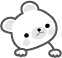 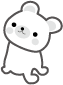 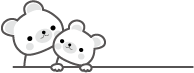 ３年　　　組　　　番　　名前　　　　　　　　　　　　　　　　　　　　　　　　　　　　　　　　　